Termination of Tax (financial) Adviser registration The Tax Practitioners Board has terminated the registration of the following Tax (financial) Advisers under subdivision 40-A of the Tax Agent Services Act 2009 (TASA): 
Rosemary Holloway
Secretary
Tax Practitioners Boar\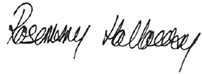 GPO Box 1620  
Sydney  NSW  2001Name of Tax (financial) Advisers: Termination effective from:Reason for Termination:Barbara McLean5/10/2016SurrenderGlenn Ashley Todman31/10/2016DeceasedKenneth David Drake19/10/2016SurrenderLouis Albert Delfos5/10/2016SurrenderMDJ Financial Solutions Pty Ltd5/10/2016SurrenderMelanie Rose Muston5/10/2016SurrenderThe Trustee For Regal Wealth Management Unit Trust5/10/2016Surrender